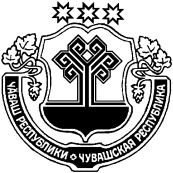 	администрация Шумерлинского района п о с т а н о в л я е т:1. Внести в постановление администрации Шумерлинского района  от 17.12.2013      № 725 «Об утверждении Положения об оплате труда работников администрации Шумерлинского района, осуществляющих профессиональную деятельность по профессиям рабочих» изменение, изложив таблицу в разделе II Положения об оплате труда работников администрации Шумерлинского района, осуществляющих профессиональную деятельность по профессиям рабочих в следующей редакции: «2. Настоящее постановление вступает в силу со дня подписания и распространяется на правоотношения, возникшие с 1 октября 2020 года.Врио главы администрации Шумерлинского района                                                                                        А.А.МостайкинЛист согласования:Начальник финансового отдела                                              _________________/Петрова Н.И./    Заведующий сектором правового обеспечения                 _________________ /Макарова Н.А./Начальник отдела организационно-контрольной и кадровой работы                                                             __________________ /Фокина И.В../Начальник отдела- главный бухгалтер МБУ «МЦБ Шумерлинского района»                            __________________/ Яргунина О.Н./ЧĂВАШ  РЕСПУБЛИКИЧУВАШСКАЯ РЕСПУБЛИКА ÇĚМĚРЛЕ РАЙОНĚН АДМИНИСТРАЦИЙĚ  ЙЫШĂНУ16.10.2020   № 546 Çěмěрле хулиАДМИНИСТРАЦИЯШУМЕРЛИНСКОГО РАЙОНА ПОСТАНОВЛЕНИЕ16.10.2020   № 546г. ШумерляО внесении изменения в постановление администрации Шумерлинского района  от 17.12.2013 № 725 «Об утверждении Положения об оплате труда работников администрации Шумерлинского района, осуществляющих профессиональную деятельность по профессиям рабочих»Профессиональные квалификационные группыРазмер оклада, рублейРазмер повышающего коэффициентаОбщеотраслевые профессии рабочих первого уровня36041 квалификационный уровень:Уборщик служебных помещений;Рабочий по обслуживанию здания0,05Общеотраслевые профессии рабочих второго уровня1 квалификационный уровень:Водитель автомобиля39600,11»;